Nadam se da ste pažljivo pratili Školu na Trećem i da sada znate što je mjesni govor i što su narječja. Ako i niste odmah upamtili, uvijek se možete prisjetiti ako ponovo pogledate sadržaje ove teme.Izdvajam za vas: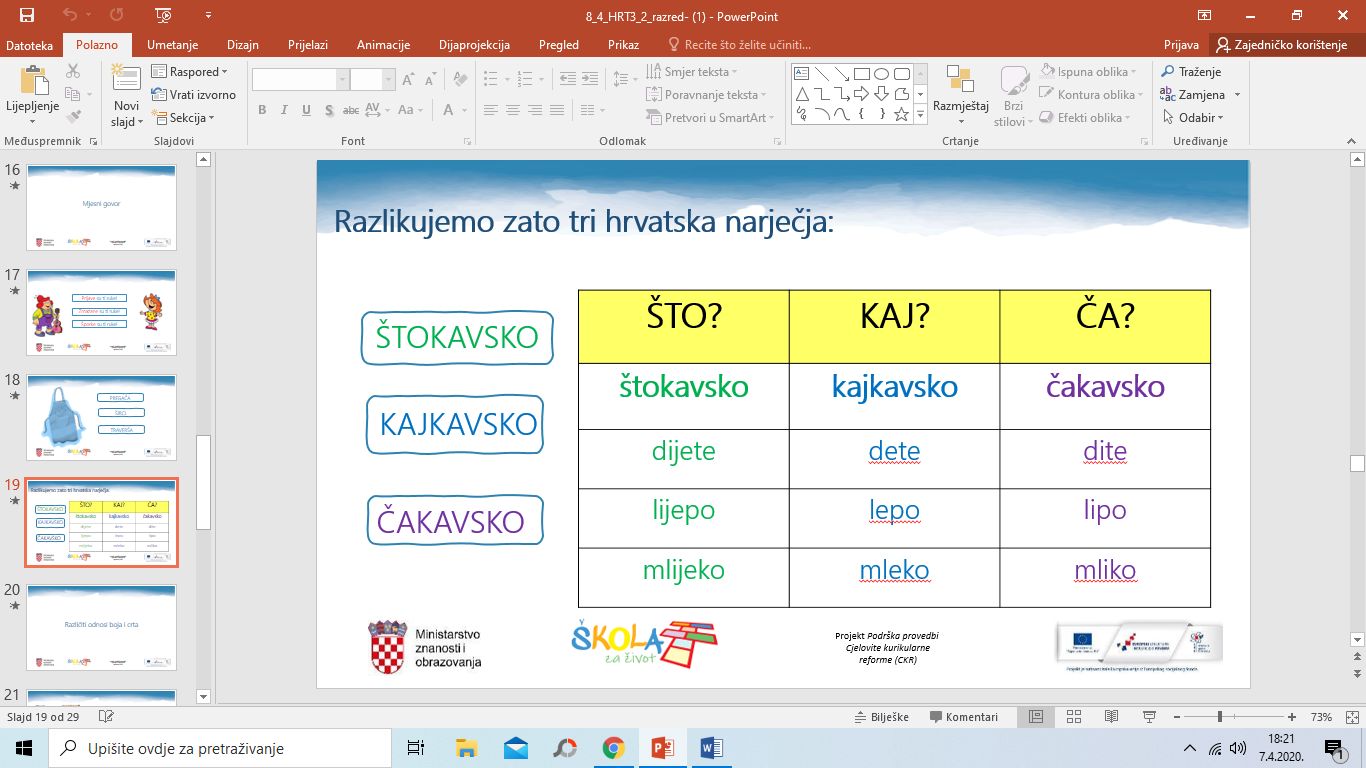 Kojim narječjem mi govorimo?